Об утверждении перечня резервных (мобильных) пунктов для проведения выборов депутатов Собрания депутатов Алатырского муниципального округа Чувашской Республики первого созыва 11 сентября 2022 года  В соответствии с Федеральным законом от 12 июня 2002 года № 67-ФЗ «Об основных гарантиях избирательных прав и права на участие в референдуме граждан Российской Федерации», с целью организации непрерывности процесса проведения выборов в случаях невозможности работы избирательных комиссий в имеющихся помещениях, администрация Алатырского района п о с т а н о в л я е т:Утвердить прилагаемый перечень резервных (мобильных) пунктов для проведения выборов депутатов Собрания депутатов Алатырского муниципального округа Чувашской Республики первого созыва 11 сентября 2022 года.Рекомендовать главам сельских поселений, руководителям соответствующих учреждений и организаций обеспечить готовность указанных помещений для проведения выборов.Закрепить за Алатырской районной территориальной избирательной комиссией на период подготовки и проведения выборов в Единый день голосования 11 сентября 2022 года автотранспорт в качестве мобильного избирательного участка: автобус FORD TRANZIT государственный номер К 019 СВ 21 RUS.Направить настоящее постановление в Алатырскую районную территориальную избирательную комиссию.Контроль за исполнением настоящего постановления возложить на заместителя главы - начальника организационного отдела администрации Алатырского района.Настоящее постановление вступает в силу после его официального опубликования.Глава администрации					                                      Н.И. Шпилевая                        УТВЕРЖДЕН                           постановлением администрации                         Алатырского района                           от 25.07.2022 №286_Переченьрезервных (мобильных) пунктов для проведения выборов депутатов Собрания депутатов Алатырского муниципального округа Чувашской Республики первого созыва 11 сентября 2022 года Мобильный пункт избирательного участка № 101Место нахождения: площадка около фельдшерско-акушерского пункта по адресу: Алатырский район, село Алтышево, ул. Сульдина, д. 1, тел. 6-46-09Границы избирательного участка:  село АлтышевоМобильный пункт избирательного участка № 102Место нахождения: площадка около конечной автобусной остановки по адресу: Алатырский район,  поселок Анютино, ул. Юбилейная, напротив дома 39, тел. 8 958 553 2127Границы избирательного участка: поселки  -  Анютино,  Баевка, Борки,       Знаменка, Кученяево, Низовка, Новиковка, Новое АлтышевоРезервный пункт избирательного участка № 103Место нахождения помещения для голосования: администрация Атратского сельского поселения по адресу: Алатырский район, село Атрать, ул. Кирова, д. 3, тел. 6-51-85Границы избирательного участка: село АтратьРезервный пункт избирательного участка № 104Место нахождения помещения для голосования: администрация Атратского сельского поселения по адресу: Алатырский район, село Атрать, ул. Кирова, д. 3, тел. 6-51-85Границы избирательного участка: поселки Атрать, Юность, Алтышево-ЛюльскийРезервный пункт избирательного участка № 105Место нахождения помещения для голосования: спортзал МБОУ «Ахматовская средняя общеобразовательная школа» Алатырского района по адресу: Алатырский район, село Ахматово, ул. Ленина, д. 44а, тел. 6-49-10 Границы избирательного участка: село Ахматово, Рождественский скитРезервный пункт избирательного участка № 106Место нахождения помещения для голосования: спортзал Восходского подразделения МБОУ «Стемасская основная общеобразовательная школа» Алатырского района по адресу: Алатырский район, поселок Восход, ул. Школьная, д. 10, тел. 6-36-08 Границы избирательного участка: поселки Восход, КалининоРезервный пункт избирательного участка № 107Место нахождения помещения для голосования: спортзал МБОУ «Иваньково – Ленинская основная общеобразовательная школа» Алатырского района по адресу: Алатырский район, село Иваньково-Ленино, ул. Школьная, д. 1, тел. 6-37-10Границы избирательного участка: с. Иваньково-Ленино, п. Соловьевский, ШумыРезервный пункт избирательного участка № 108Место нахождения помещения для голосования: Администрация Кирского сельского поселения по адресу: Алатырский район, поселок Киря, ул. Сидорина, д. 8, тел. 6-71-51Границы избирательного участка: поселок Киря, поселок ПолукиряРезервный пункт избирательного участка № 109Место нахождения помещения для голосования: Кувакинский сельский Дом культуры МБУК «Централизованная клубная система» Алатырского района по адресу: Алатырский район, село Кувакино, ул. Пролетарская, д. 18, тел. 6-57-17Границы избирательного участка: село Кувакино, село Березовый Майдан, село ЗлобиноМобильный пункт избирательного участка № 110Место нахождения: площадка около здания магазина ПО «Чувашпотребсоюз», село Ичиксы, ул. Ленина, д. 58А, тел.  8 958 553 20 67Границы избирательного участка: село ИчиксыРезервный пункт избирательного участка № 111Место нахождение: Междуреченский фельдшерско-акушерский пункт БУ ЧР «ЦРБ Алатырского района» Минздрава Чувашии по адресу: Алатырский район, село Междуречье, ул. 50 лет ЧАССР, д. 18, 6-53-03Границы избирательного участка: село Междуречье, село Сурский Майдан, поселки Березовая Поляна, 1 МаяРезервный пункт избирательного участка № 112Место нахождения помещения для голосования: Миренский сельский Дом культуры МБУК «Централизованная клубная система» Алатырского района по адресу: Алатырский район, село Миренки, ул. Советская – 2, д. 42, тел. 6-56-33Границы избирательного участка: село МиренкиМобильный пункт избирательного участка № 113Место нахождения: площадка около здания бывшего Явлейского сельского Дома культуры по адресу: Алатырский район, село Явлеи, ул. Первомайская, д. 9, тел. 8 958 553 2073            Границы избирательного участка: село ЯвлеиРезервный пункт избирательного участка № 114Место нахождения помещения для голосования: администрация Новоайбесинского сельского поселения по адресу: Алатырский район, село Новые Айбеси, ул. Ленина, д. 34, тел. 8 958 553 2097Границы избирательного участка: село Новые Айбеси, поселки Сальный, ИскраРезервный пункт избирательного участка № 115Место нахождения помещения для голосования: здание БУ ЧР «Алатырское лесничество» по адресу: Алатырский район, поселок Алтышево, ул. Железнодорожная, д. 8, тел. 6-46-01Границы избирательного участка: поселок АлтышевоРезервный пункт избирательного участка № 116Место нахождения помещения для голосования: спортзал МБОУ «Первомайская средняя общеобразовательная школа» Алатырского района по адресу: Алатырский район, поселок Первомайский, ул. Ленина, д. 28, тел. 6-40-38 Границы избирательного участка: поселки Первомайский, ЧапаевкаРезервный пункт избирательного участка № 117Место нахождения помещения для голосования: спортзал МБОУ «Сойгинская средняя общеобразовательная школа» Алатырского района по адресу: Алатырский район, село Сойгино, ул. Ленина, д. 13, тел. 6-34-38Границы избирательного участка: село СойгиноРезервный пункт избирательного участка № 118Место нахождения помещения для голосования: Староайбесинская модельная библиотека МБУК «Централизованная библиотечная система» Алатырского района по адресу: Алатырский район, село Старые Айбеси, ул. Школьная, д. 24, тел. 6-54-20 Границы избирательного участка: село Старые Айбеси, деревня Новые ВыселкиМобильный пункт избирательного участка № 119Место нахождения: площадка около МБОУ «Стемасская основная общеобразовательная школа» Алатырского района по адресу: Алатырский район, село Стемасы, ул. 141 Стрелковой дивизии, д. 8, тел. 6-42-10 Границы избирательного участка: село СтемасыРезервный пункт избирательного участка № 120Место нахождения помещения для голосования: администрация Чуварлейского сельского поселения по адресу: Алатырский район, село Чуварлеи, ул. Ворошилова, д. 144, тел. 6-30-44Границы избирательного участка: село Чуварлеи, деревня Ялушево, поселок Санаторный______________________________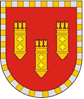 Администрация Алатырского районаЧувашской РеспубликиПОСТАНОВЛЕНИЕ25.07.2022 № 286г. АлатырьУлатӑр район администрацийӗ Чӑваш РеспубликинЙЫШĂНУ25.07.2022 № 286Улатӑр г.